Советы родителям (законным представителям) в летний период времениНаступило лето – долгожданный период времени для всех и, конечно же, для наших малышей.Много вопросов возникает у родителей в этот период времени,  поэтому на некоторые моменты мы обращаем ваше внимание:Лето предоставляет большие возможности для сохранения и укрепления физического и психического здоровья детей, развития их познавательного интереса и экологической культуры. В летнее время  создаются наиболее оптимальные возможности для проведения оздоровительной работы в дошкольном учреждении и дети большую часть времени проводят на свежем воздухе, усиленно занимаются посильным трудом, работая в саду, на огороде; с ними активнее проводят различные закаливающие процедуры.                                   Обучение детей поведению на воде в летний периодРодители помните, что ребенок  идет на водоем, только в сопровождении взрослых!Рекомендации для родители (чему необходимо научить детей):- Купаться можно в разрешенных местах, в купальнях или на оборудованных пляжах.- Для купания выбирайте песчаный берег, тихие неглубокие места с чистым дном.-  Не купайтесь в запрещенных и необорудованных для купания местах (у плотин, на водосбросе, в карьерах, котлованах, бассейнах для промышленных нужд).Помните, что при купании категорически запрещается:- заплывать далеко от берега, выплывать за пределы ограждения мест купания;-подплывать близко к проходящим катерам, весельным лодкам, гидроциклам;-взбираться на технические предупредительные знаки;-прыгать в воду с лодок, катеров и других плавательных средств;-купаться в вечернее время после захода солнца;-прыгать в воду в незнакомых местах;-купаться у крутых, обрывистых берегов.-помните, что после еды разрешается купаться не раньше чем через  полтора - два часа.- во время купания не делайте лишних движений, не переутомляйте себя.- остерегайтесь водоворотов, никогда не подплывайте к ним близко.- помните, что причиной гибели на воде часто бывает сковывающая его движения судорога.  Причины этому следующие:переохлаждение в воде;переутомление мышц;купание незакалённого в воде с низкой температурой; Во всех случаях рекомендуется по возможности выйти из воды.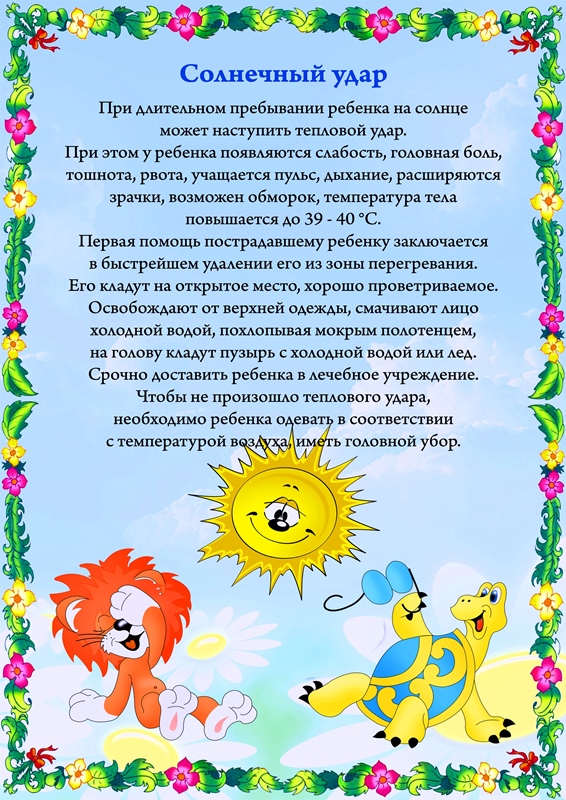 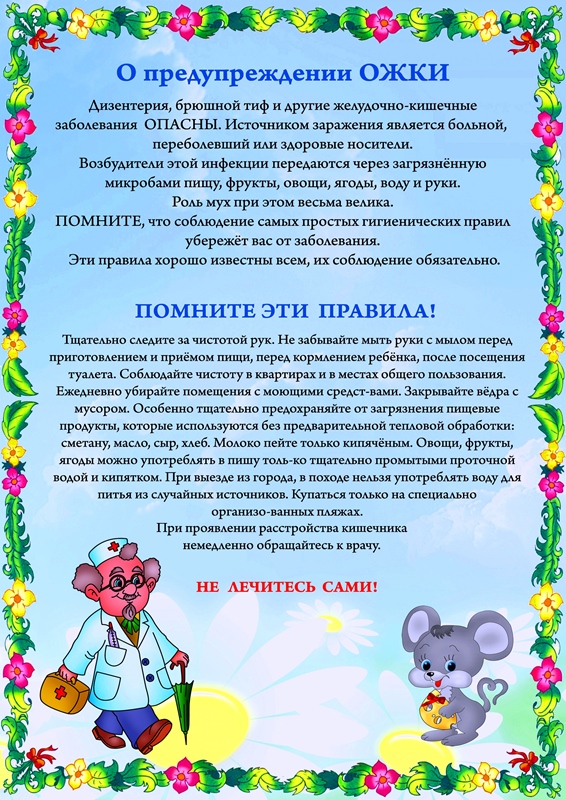 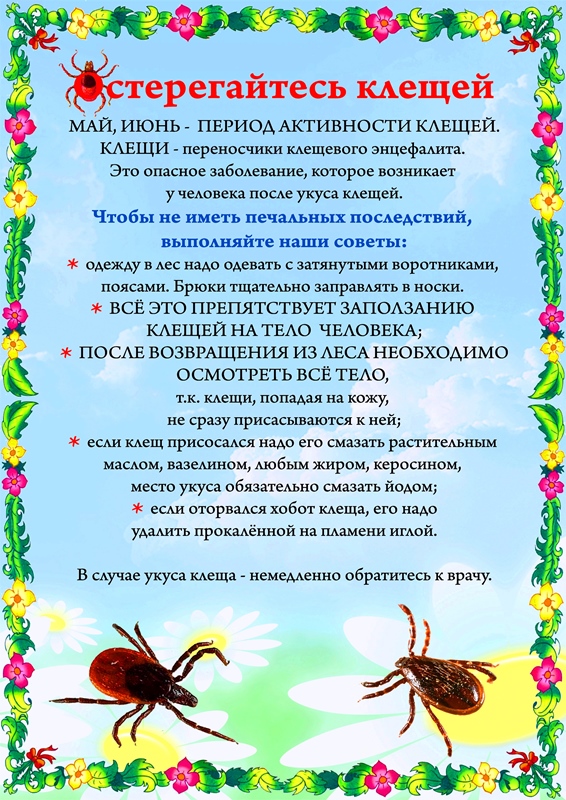 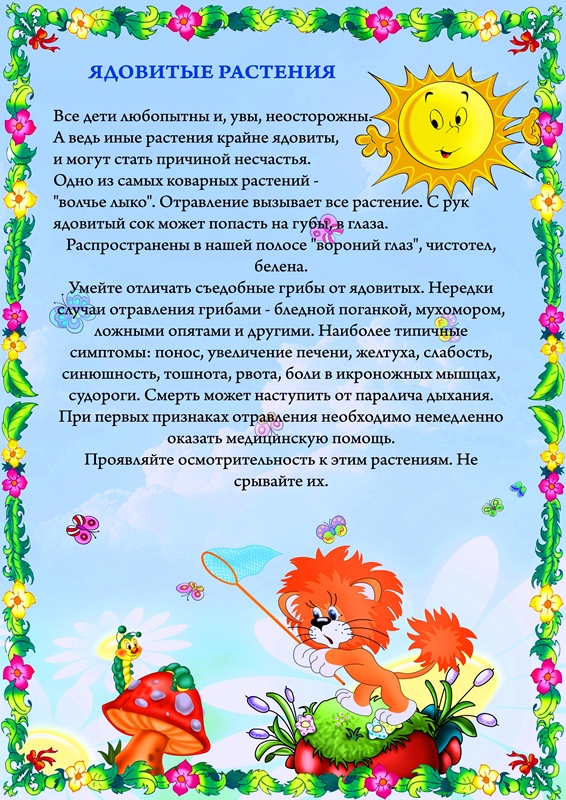 